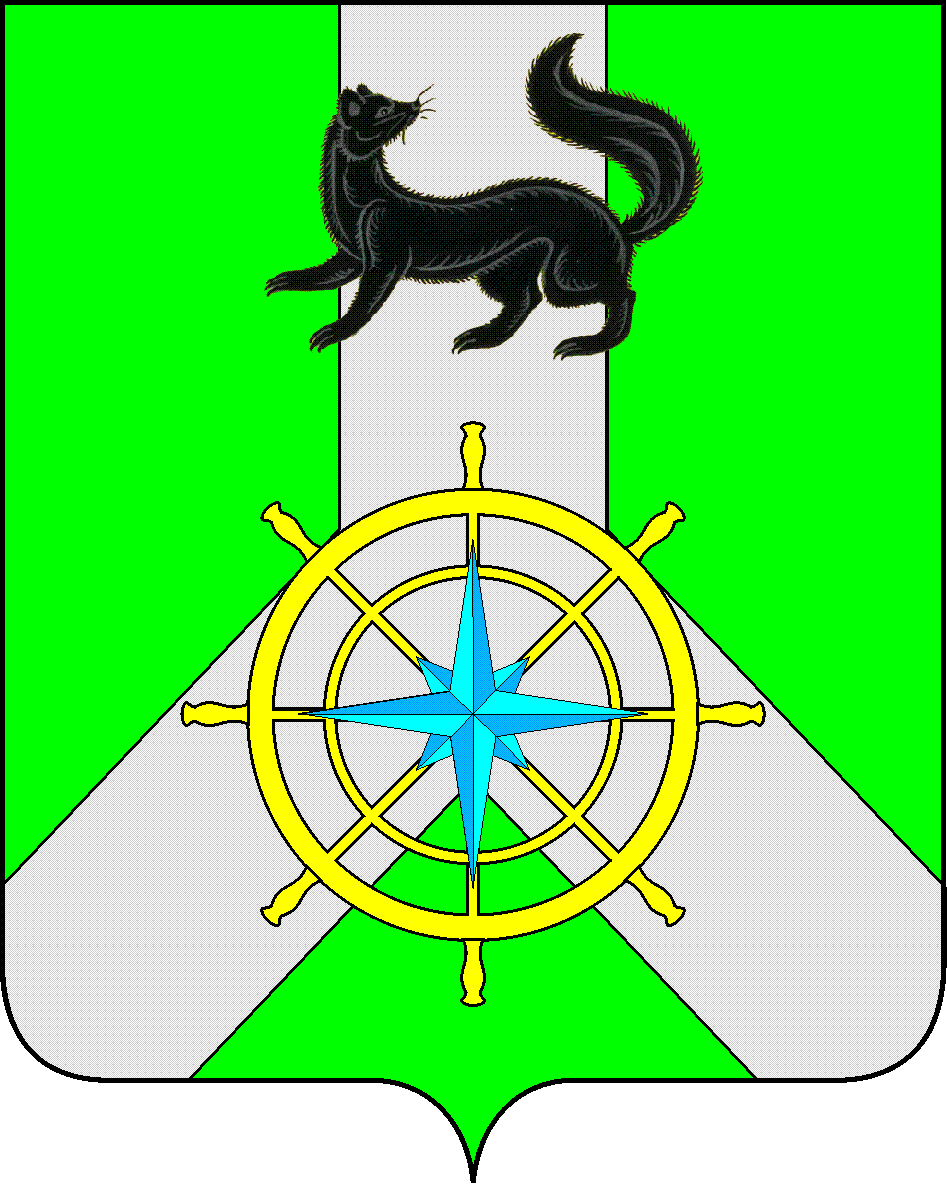 Р О С С И Й С К А Я   Ф Е Д Е Р А Ц И ЯИ Р К У Т С К А Я   О Б Л А С Т ЬК И Р Е Н С К И Й   М У Н И Ц И П А Л Ь Н Ы Й   Р А Й О НА Д М И Н И С Т Р А Ц И Я П О С Т А Н О В Л Е Н И Е«О должностных лицах, уполномоченных составлять протоколы об административных правонарушениях в области производства и оборота этилового спирта, алкогольной и спиртосодержащей продукции»В соответствии со ст.2 Закона Иркутской области от 29 июня 2016 г. N58-ОЗ "О должностных лицах органов местного самоуправления муниципальных образований Иркутской области, уполномоченных составлять протоколы об административных правонарушениях, предусмотренных частью 2 статьи 14.6, частями 2-3 статьи 14.16, статьей 14.17, статьей 14.19, частью 4 статьи 15.12, частью 6 статьи 19.4, частью 22 статьи 19.5 и статьей 19.6 Кодекса Российской Федерации об административных правонарушениях", Законом Иркутской области от 17 июня 2008 г. N 26-ОЗ "О наделении органов местного самоуправления отдельными государственными полномочиями в области производства и оборота этилового спирта, алкогольной и спиртосодержащей продукции"П О С Т А Н О В Л Я Е Т:1.Уполномочить на составление  протоколов об административных правонарушениях в области производства и оборота этилового спирта, алкогольной и спиртосодержащей продукции главного специалиста по защите прав потребителей, потребительскому рынку, торговле, бытовому обслуживанию и лицензированию розничной продажи алкогольной продукции Вытовтову Ксению Алексеевну.2.Настоящее постановление подлежит официальному опубликованию в газете Киренского района «Ленские зори» и размещению на официальном сайте администрации Киренского муниципального района.3.Постановление вступает в силу с момента опубликования.  4.Контроль за исполнением постановления возложить на заместителя мэра по экономике и финансам Чудинову Е.А.Мэр района				      					           К.В. Свистелинот 15 сентября 2016 г.                                 №422 г.Киренск